Предоставление услуг на объекте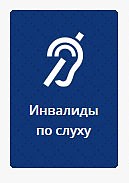 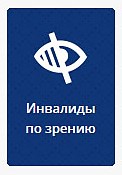 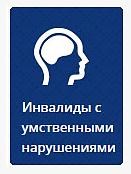 Адрес объекта	Наличие кнопки вызова/телефонПредоставление услуг на объекте частично доступно с сопровождением для категорий гражданИнформация по доступности6064040, Нижегородская область,город Бор, улица Рослякова,  дом 14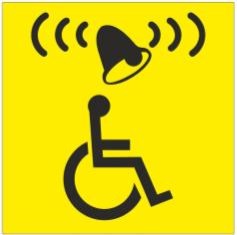 8(83159) 2-27-84Позвоните по телефону 8(83159) 2-27-84,предупредите о своём прибытии, сотрудник откроет вам калитку,поможет попасть в зданиек месту предоставления услуг